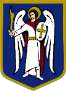 ДЕПУТАТКИЇВСЬКОЇ МІСЬКОЇ РАДИ IX СКЛИКАННЯ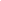 «	»	202   р.	№ 	Київському міському голові Кличку В.В.Депутатське зверненнящодо розміщення та експлуатації атракціонної технікина території парку ім. Т.Г. ШевченкаШановний Віталію Володимировичу!До мене, як до депутата Київської міської ради, надходять численні скарги  громадян щодо неналежного розміщення та експлуатації атракціонної техніки на території парку ім. Т.Г. Шевченка в Шевченківському районі м. Києва.Рішенням Київської міської ради від 17.02.1994 року № 14 «Про створення, резервування та збереження територій і об'єктів природно-заповідного фонду в м. Києві» парку ім. Т.Г. Шевченка надано статус «Парк-пам'ятка садово-паркового мистецтва місцевого значення». Відповідно до положень ч.1,2 ст. 38 Закону України від 16.06.1992 року № 2456-XII  «Про  природно-заповідний фонд України» на території парків-пам’яток садово-паркового мистецтва забороняється будь-яка діяльність, що не пов’язана з виконанням покладених на них завдань і загрожує їх збереженню.На території парків-пам’яток садово-паркового мистецтва забезпечується проведення екскурсій та масовий відпочинок населення, здійснюється догляд за насадженнями, включаючи санітарні рубки, рубки реконструкції та догляду з підсадкою дерев і чагарників ідентичного видового складу, замість загиблих, вживаються заходи щодо запобігання самосіву, збереження композицій із дерев, чагарників і квітів, трав’яних газонів.28.04.2021 року КП «Міський магазин» виконавчого органу Київради (КМДА) на електронному майданчику системи ProZorro.Продажі проведено електронний аукціон №UA-PS-2021-04-20-000101-3, найменування предмета продажу та код відповідно до класифікатора: розміщення атракціонів (ДК 021:2015 код 92331200-2 Послуги парків розваг). Місце розміщення атракціонів: Україна, м. Київ, Шевченківський район, парк ім. Т. Г. Шевченка (біля дитячого майданчика). За результатами проведеного аукціону між КП «Міський магазин», в особі виконувача обов’язків директора Моламова Амана Мансур огли, та переможцем ФОП Погорілим Ігорем Андрійовичем укладено Договір №11/ШЧ-А-20903 щодо розміщення атракціонної техніки від 13.05.2021 року (надалі-Договір). Термін розміщення атракціонної техніки з 13.05.2021 року  по 31.12.2021 року. Загальна вартість послуг з облаштування атракціонної техніки складає 70000,00грн (сімдесят тисяч гривень 00 коп.). Загальна площа розміщення: 40 кв.м. Відповідно до пп. 1.3.3 Договору атракціони повинні мати належний естетичний вигляд, архітектурно вписуватись в навколишнє середовище, відповідати вимогам нормативних  документів щодо санітарії, охорони праці, технічної безпеки. Відповідно до пп. 4.4.19 Договору сторона 2 (ФОП Погорілий І.А.) зобов’язана дотримуватися під час провадження діяльності шляхом використання атракціонної техніки вимог настанов з експлуатації атракціонів, техніки безпеки, санітарно-гігієнічних норм, правил пожежної безпеки та охорони праці, правил благоустрою, Правил будови та безпечної експлуатації атракціонної техніки, затверджених наказом Міністерства України з питань надзвичайних ситуацій та у справах захисту населення від наслідків Чорнобильської катастрофи  від 01.03.2006  № 110, зареєстрованими в Міністерстві юстиції України від 07.04.2006 за №405/12279, інших вимог чинного законодавства України. Всупереч вищезазначеним положенням на сьогоднішній день на території  парку ім. Т.Г. Шевченка розміщено атракціонну техніку, конструкція і вигляд якої псує зовнішній вигляд та стиль центрального парку, який має велике символічне значення для мешканців та є однією з головних туристичних візитівок міста Києва. Крім того, мешканці занепокоєні технічним станом атракціонів та не забезпеченням санітарно-гігієнічної та пожежної безпеки під час експлуатації даних атракціонів. Електричне живлення атракціонів відбувається без дотримання положень розділу 5.11. Правил будови та безпечної експлуатації атракціонної техніки, затверджених наказом Міністерства України з питань надзвичайних ситуацій та у справах захисту населення від наслідків Чорнобильської катастрофи  № 110 від 01.03.2006 року. За інформацією мешканців, електропостачання атракціонів здійснюється шляхом аварійного несанкціонованого підключення до  електричного щита парку. Кабелі живлення електричного обладнання атракціонів неізольовані та незахищені   від  механічних  пошкоджень та атмосферних опадів, що наражає громадян на небезпеку ураження електричним струмом та створює загрозу для життя та здоров'я населення. Відсутність прямого підключення декількох атракціонів до електромережі призводить до перепадів напруги та створює загрозу короткого замикання та виникнення пожежі на території парку-пам'ятки садово-паркового мистецтва місцевого значення. Таким чином на території центрального парку ім. Т.Г. Шевченка відсутні безпечні та комфортні умови для перебування мешканців та гостей міста, порушена естетична відповідність розміщених атракціонів композиції парку, а також існує загроза знищення парку-пам'ятки садово-паркового мистецтва місцевого значення, що відповідно до пп. 6.5.2. Договору є підставою для одностороннього розірвання Договору КП «Міський магазин» виконавчого органу Київради (КМДА). Крім того, фактичне місце розташування атракціонів не відповідає визначеному в  п.1.1. Договору місцю розміщення атракціонної техніки, що відповідно до пп. 6.5.5. Договору є підставою для одностороннього розірвання Договору КП «Міський магазин» виконавчого органу Київради (КМДА). У зв’язку з вищенаведеним, з метою забезпечення прав територіальної громади м. Києва, забезпечення належних умов надання рекреаційних послуг, а також з метою збереження парку ім. Т.Г. Шевченка - пам'ятки садово-паркового мистецтва місцевого значення, який має вагоме естетичне, композиційне та рекреаційне значення, враховуючи важливість та актуальність порушеного питання, керуючись ч. 4 ст. 12, ст. ст. 13, 14, 15, 17 Закону України «Про статус депутатів місцевих рад», наполегливо прошу Вас ініціювати перевірку дотримання законодавства під час здійснення господарської діяльності на території парку ім. Т.Г. Шевченка ФОП Погорілим Ігорем Андрійовичем, а також вжити всіх організаційно-правових заходів щодо негайного усунення загроз та небезпек від розміщення атракціонної техніки на даній території. Крім того, прошу Вас надати копії дозвільних документів  на підключення атракціонної техніки до електричного щита парку ім. Т.Г. Шевченка, а також розрахунки і квитанції оплати ФОП Погорілим Ігорем Андрійовичем електроспоживання та  ініціювати процес розірвання Договору №11/ШЧ-А-20903 щодо розміщення атракціонної техніки від 13.05.2021 року на підставі п.6.3, 6.5. даного договору. Про результати розгляду звернення прошу повідомити мене через систему електронного документообігу АСКОД у встановлений законодавством строк.Додатки: 1) фотографії розміщення атракціонної техніки на території парку ім. Т.Г. Шевченка; 2) копія Договору №11/ШЧ-А-20903 щодо розміщення атракціонної техніки від 13.05.2021 року зі схематичним планом розташування місця розміщення атракціонної техніки №ШЧ-А-20903. З повагою,депутат Київради                                                                      О.Я. Бродський Вик. Шевченко Альона0992371716